Geodeta Uprawniony Andrzej Domagalski Uprawnienia GUGiK nr 1653 PUGMAPEXUl. Kościelna 7/6 05-600 Grójectel. 603630506Grójec dn. 05.04.2022 r.ZAWIADOMIENIEo czynnościach ustalenia przebiegu granicDziałając na podstawie zlecenia właścicieli działki nr 1O we wsi Barcice Drwalewskie, gmina Chynów oraz na podstawie §38 i §39 rozporządzenia Ministra Rozwoju Regionalnego i Budownictwa z dnia 29 marca 2001 r. w sprawie ewidencji gruntów i budynków (Dz. U. Nr 38, poz. 454) oraz§1 p. 24 rozporządzenia Ministra Administracji i Cyfryzacji z dnia 29listopada 2013 r. zmieniającego rozporządzenie w sprawie ewidencji gruntów i budynków (Dz. U. z 20 l 3r. poz. 1551) zawiadamiam, że w dniu 26 kwietnia 2022r. o godz. 1230 we wsi Barcice Drwalewskie, gm. Chynów, pow. grójecki odbędzie się ustalenie przebiegu granic nieruchomości oznaczonej w ewidencji gruntów i budynków jako działki nr 10 z obrębu Barcice Drwalewskie gm. Chynów, z nieruchomościami sąsiednimi stanowiącymi działki nr: 11/6, 11/9, 11/29, 11/30, 32 i 186 z obrębu Barcice Drwalewskie gm. Chynów, przyległymi do przedmiotowej wyżej wymienionej działki.W związku z powyższym proszę właścicieli, użytkowników wieczystych, władających oraz osoby mogące wykazać swój tytuł prawny do wymienionych nieruchomości do wzięcia udziału w opisanych czynnościach ustalenia przebiegu granic.Informuję, że zgodnie z§ 38 ust.2 p.3 powołanego rozporządzenia:osoba biorąca udział w czynnościach powinna posiadać dokument umożliwiający ustalenie tożsamości oraz dokumenty pozwalające na stwierdzenie tytułu prawnego do wymienionych nieruchomościudział w czynnościach ustalenia przebiegu granic leży w interesie właścicieli (władających) nieruchomościnieusprawiedliwione nie wzięcie udziału w czynnościach ustalenia przebiegu granic nie stanowi przeszkody do ich przeprowadzenia.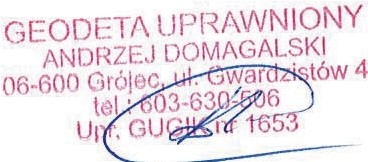 PRZEDSIĘBIORS'IWOUSŁUG  GEODEZYJNYCH>> MAPEX<<05-600 Grójec, ul. Kościelna 7/6 tel. (048) 670-32-19;_ 66Ą-25-01 NlP 797-000-20-78